附件2报到和住宿地点交通指引报到地点：	浙江省杭州市浙江省杭州市拱墅区棠子桥路79号住宿地点：	就近自选交通指引：乘坐地铁19号线（火车西站方向）在文三路站下车。同站换乘10号线，在北大桥站下车，B口出站，步行1.1公里到达报到地点。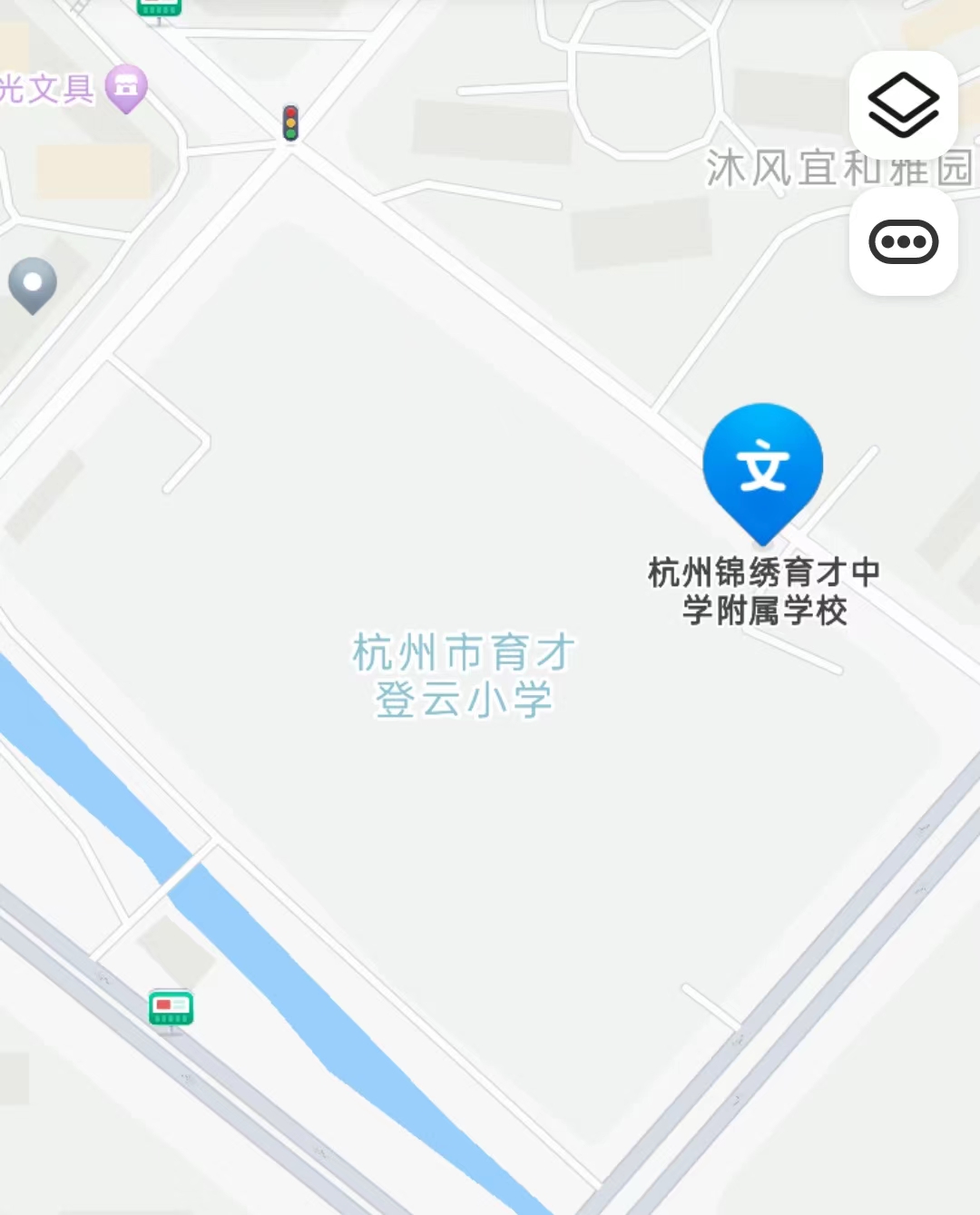 